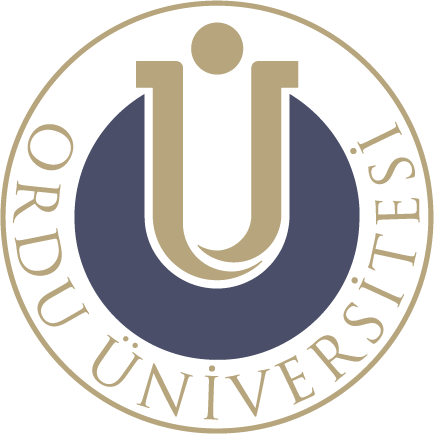 Kontenjan İlanı Enstitü, dönemlerin başlamasından yaklaşık bir ay önce, kontenjan ve şartlarını alınan senato kararı sonrası web sitesi aracılığıyla ilan eder. 2. Başvuru ALES* puanı en az 55 olan ve kontenjan ilanında belirtilen şartları sağlayanlar belirtilen tarihlerde başvurularını yapar. (*Yabancı uyruklular hariç) 3. Aday Değerlendirme Değerlendirme, ALES/dengi puanının %50’si, yazılı/mülakat sınavın %20’si, lisans diploma notunun %25’i ve varsa yabancı dil puanının %5’i alınarak yapılır.* Yabancı dil puanı olmayan adayların yabancı dil puanı sıfır alınır.* Yazılı/mülakat sınavına girme ve asgari 50 puan alma şartı vardır.* Değerlendirme sonucunun en az 60 puan olması gereklidir.4. Kayıt ve Eğitim SüresiKayıt hakkı kazanan adaylar, belirtilen tarihlerde istenen belgelerle gelerek kayıtlarını yaptırır.* Kayıt yaptırmayanların yerine yedek listesinden puan sıralamasına göre aday/adaylar çağrılır.* Programda azami eğitim süresi yönetmelik gereği 6 yarıyıl olup ilk dört yarıyıl içerisinde ders ve seminer aşaması, kalan 2 yarıyılda da başlanılan/başlanılacak tez çalışması tamamlanmalıdır. * Azami sürelerde programı tamamlayamayanların ilgili yönetmelik gereği ilişikleri kesilir.5. Danışman Atama * Kayıt yaptıran öğrencilere, ders kayıt dönemi başlangıcından 1 hafta öncesine kadar anabilim dalı akademik kurul kararı ile danışman atama teklifi yapılır.* Danışman atama teklifi; yönetmeliğin ilgili hükümleri kapsamında danışman atama üst sınırları gözetilerek yapılmalıdır.* Danışman ile öğrenci arasında birinci derece akrabalık ve yakınlık ilişkisi bulunamaz.6. Bilimsel Hazırlık Başvurduğu alan dışından gelen öğrencilere bilimsel hazırlık programı uygulanabilir. * Bilimsel hazırlık programının azami süresi 2 yarıyıldır. Bu sürede derslerden başarısız olanların ilişiği kesilir.  * Danışman, anabilim dalı teklifi ve EYK kararı gereği, bilimsel hazırlık programı dersleri ile beraber lisansüstü dersler de alınabilir.* Bilimsel hazırlık programı esnasında Lisansüstü derslere kayıt olan öğrenciler, bilimsel hazırlık programı kapsamından çıkar ve normal sürelere tabi olur. 7. Ders Kaydı * Ders kaydı süresince öğrenci, danışmanıyla birlikte alacağı dersleri seçerek kayıt yapar. Ders kayıt sorumluluğu öğrenci ve danışmanına aittir.* Asgari mezuniyet için gerekli hususlar; en az 7 ders(zorunlu dersler dahil), 21 ulusal kredi, 120 AKTS, uzmanlık alan dersi, seminer ve tez hazırlama’dan oluşur.* Öncelikle başarısız olunan derslere kayıt yaptırılır.* Bir dersin devam eden yarıyıl içinde tekrar açılmaması ya da müfredattan kaldırılması durumunda öğrenci danışmanının önereceği başka bir dersi enstitüye bildirmek koşuluyla seçebilir.* Üniversite içi veya dışındaki diğer enstitülerden en fazla 2 ders alınabilir.* Bir öğrenci bir yarıyılda, kaldığı dersler de dahil en fazla 18 ulusal kredilik ders alabilir.* Derslerin en fazla 2 tanesi daha önce almamış olması koşuluyla lisans derslerinden seçilebilir.* Her öğrenci Tez Danışmanlığı ve Uzmanlık Alan Dersi’ni de almalıdır.* Ders seçimi yönetmelikte belirlenen oranlar dikkate alınarak yapılmalıdır.* Tüm öğrenciler anabilim dalı müfredatında yer alan “Bilimsel Araştırma Yöntemleri ve Etik İçerikli” bir dersi ve varsa anabilim dalının zorunlu derslerini almalıdır.* Tüm ders kayıt evrakları anabilim dalı başkanlığınca en geç ders ekleme-silme tarihi bitiminden sonra enstitüye toplu olarak teslim edilmelidir.8. Ders Ekleme ve Silme 8. Ders Ekleme ve Silme * Ders ekleme-silme tarihlerinde danışmanının uygun görüşü ile ekleme-silme işlemleri yapılabilir. * Ekleme ve Silme işlemleri öğrenci tarafından Öğrenci Bilgi Sistemi üzerinden yapılır.* Tüm ders ekleme-silme evrakları anabilim dalı başkanlığınca ders ekleme-silme tarihi bitiminden en geç 1 hafta sonrasına kadar enstitüye toplu olarak teslim edilmelidir.* Ders ekleme-silme tarihlerinde danışmanının uygun görüşü ile ekleme-silme işlemleri yapılabilir. * Ekleme ve Silme işlemleri öğrenci tarafından Öğrenci Bilgi Sistemi üzerinden yapılır.* Tüm ders ekleme-silme evrakları anabilim dalı başkanlığınca ders ekleme-silme tarihi bitiminden en geç 1 hafta sonrasına kadar enstitüye toplu olarak teslim edilmelidir.9. Derslerin Değerlendirilmesi Geçme notu, ara sınavın %40’ı ve finalin %60’inin toplamı alındığında en az 65/100 puan olmalıdır. Yarıyıl sonu sınavı puanı asgari 60 puan olmalıdır.* Teorik derslerin %70’ine ve uygulamalı derslerin ise %80’ine devam zorunludur.* Ara Sınavlara giremeyenlere geçerli mazeretler için ek sınav hakkı verilir.10. Tez Önerisi * Tez önerisi, en geç ikinci yarıyılın sonuna kadar anabilim dalı akademik kurul kararı ile enstitüye teklif edilmelidir. * Tez önerisi kabul edilen öğrenciler; YÖK’ün web sayfasında yer alan Ulusal Tez Merkezinde hazırlanmakta olan tezler kısmına kaydettirmelidir ve buradan alınan Tez Veri Giriş Formu, tez önerisi ile beraber enstitüye teslim edilmelidir.11. Seminer * Öğrenci; program boyunca zorunlu olan seminer dersini ilk dört yarıyıl içerisinde vermek zorundadır. * Öğrenci; Seminer dersine kayıtlandığı yarıyıl içinde ilgili formu kullanarak seminer tarihinden en az 15 gün önce enstitüye başvurusunu yapar.* Öğrenci; Seminer sunumu sonrası seminer sunum sonucu bildirimini, en geç 3 iş günü içerisinde ilgili formu kullanarak enstitüye yapar.* Öğrenci; bilimsel organizasyonlarda yaptığı sözlü sunumları sunulduğu yarıyıl ya da takip eden yarıyıl içerisinde, anabilim dalı başkanlığınca uygun görülmesi halinde seminer dersi yerine saydırılması için enstitüye teklif edebilir.12. Tez Savunma Sınavı * Asgari mezuniyet için gerekli hususları sağlayan öğrenciler savunma sınavına girmeye hak kazanır.* Tez savunma sınavı başvurusu ilgili form ve ekinde yer alan gerekleri yapılarak, tez savunma sınavından en az 30 gün öncesinde enstitüye yapılmalıdır.* Teze ilişkin enstitü tarafından alınacak ayrıntılı intihal raporu için mail ortamında da tez, enstitüye teslim edilir.* Tez savunma sınavının yapılacağı tarih en erken, tez konusu önerisinden 6 ay sonra olabilir.* Tez savunma sınavı jürisi; biri danışman ve en az biri farklı üniversite öğretim üyesi olmak üzere 3 asil ve 2 yedek üyeden oluşur. Yedek üyenin en az biri de farklı üniversiteden olmalıdır.* İkinci danışmanında jüride yer alması halinde jüri; yukarıda belirtilen şartlar kapsamında 5 asil 2 yedek üyeden oluşur.* Jüri ile öğrenci arasında ve jüri üyelerinin kendi arasında birinci derece akrabalık ve yakınlık ilişkisi bulunamaz.* EYK ile belirlenen tez savunma jürilerine birer nüsha tezle birlikte görevlendirme yazısı ve intihal oranı bilgisi gönderilir.* Jüri, belirtilen tarih ve Ordu Üniversitesi bünyesinde belirlenen yerde Enstitü yönetmeliğinin ilgili maddesine göre sınavı yapar.* Sınav sonuçları ve kişisel raporlar en geç 3 iş günü içerisinde anabilim dalı başkanlığı aracılığı ile enstitüye teslim edilir.13. Mezuniyet * Öğrenci tez kitapçığını savunma tarihinden itibaren en geç bir ay içinde enstitüye teslim etmelidir. * Bu süre, azami süreyi aşmamak kaydı ile EYK tarafından bir ay daha uzatılabilir.* Azami sürelerin sonunda gerekli şartları sağlamayan öğrencinin ilişiği kesilir. * Tez savunma sınavında başarılı olan öğrencinin mezuniyet tarihi, tez kitapçığının enstitüye teslim edildiği tarihtir.* Gerekli şartları sağlayan mezun olan öğrencilere, çıkış ve ilişik kesme işlemlerinden sonra diploma hazırlanana kadar geçici mezuniyet belgesi verilir.* Tezler en az 3 adet ciltlenir (Öğrenci ve danışman tercihine göre sayı artabilir).* Tezlerin bir tanesi danışmana, bir tanesi enstitüye, bir tanesi Kütüphane Dokümantasyon Daire Başkanlığı’na verilir. Öğrencinin herhangi bir projesi var ise proje miktarınca tez adeti arttırılır.* İlişik kesme işlemleri sürecinde; tezin tamamının bulunacağı (PDF formatında) iki adet CD ve YÖK’ün Ulusal Tez Merkezi (e-devlet şifresi ile giriş yapılır) sayfasından alınacak üç adet Tez Veri Giriş Formu da bu süreç içinde enstitüye teslim edilir.